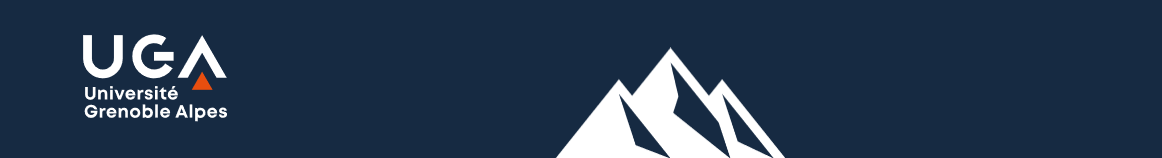 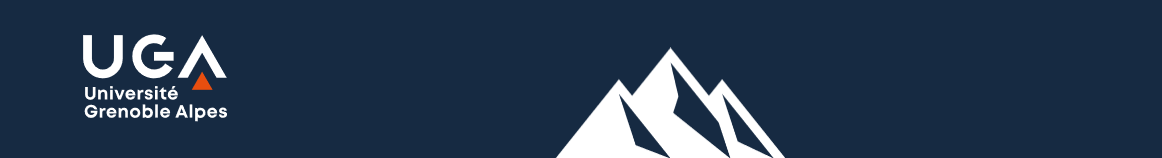 Chef-fe de projet/expert-e en ingénierie de la donnée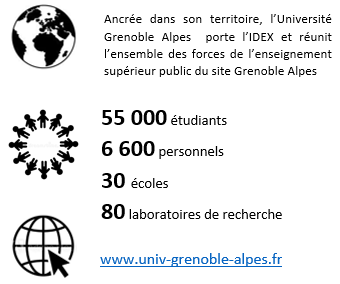 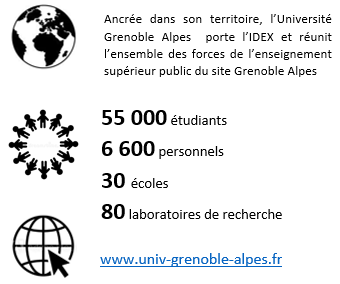 Présentation de la structureLe poste est affecté dans l’Unité d’Appui et de Recherche (UAR 3758) GRICAD (Grenoble Alpes Recherche – Infrastructure de Calcul Intensif et de  Données). Les objectifs principaux de GRICAD sont de mettre à disposition des communautés scientifiques et des établissements de Recherche et d’Enseignement Supérieur des infrastructures de calcul intensif et de stockage, des services de traitement et de diffusion de données, ainsi que des plateformes de développement et de diffusion logiciel pour la recherche scientifique. GRICAD est structuré en 3 équipes, le poste proposé sera dans l’équipe Science Ouverte – Données Codes et Logiciels.L’équipe Science Ouverte - Données Codes et Logiciels, conseille et accompagne les utilisateurs dans l’utilisation des services et outils fournis du site, est chargée de la coordination de la Cellule Data Grenoble Alpes (CDGA) qui propose de l'accompagnement aux chercheurs pour la gestion des données, codes et logiciels de recherche et de l’axe 2 du projet GATES ("Grenoble ATtractiveness and ExcellenceS").La Cellule Data Grenoble Alpes (labellisée Atelier de la donnée de l’UGA au sein du l’écosystème de Recherche Data Gouv porté par le MESR) regroupe les personnels dotés des compétences informatiques, réglementaires et documentaires afin d’organiser l’accompagnement  (conseil/expertise/formation) autour des données, codes et logiciels de la recherche.Missions principalesVous aurez la charge d’organiser et d’administrer la gestion des données de la recherche du site grenoblois. Vous serez responsable de la maîtrise d’œuvre et communiquerez sur l’offre de services. Votre mission principale sera d’animer et coordonner les actions de la Cellule Data Grenoble Alpes, ainsi que de représenter l’UGA dans les projets nationaux et internationaux autour de la gestion des données et de la science ouverte.Pourquoi travailler à l’UGA ? Comment candidater :Réaliser votre inscription sur le site du ministère en suivant ce lien https://www.itrf.education.gouv.fr et renvoyer votre dossier avant le 30 avril 2024 (cachet de la poste faisant foi)